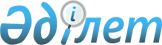 Қ.П.Қожамжаровты Қазақстан Республикасы Экономикалық қылмысқа және сыбайлас жемқорлыққа қарсы күрес агенттігінің (қаржы полициясы) төрағасы қызметіне тағайындау туралыҚазақстан Республикасы Президентінің 2008 жылғы 12 желтоқсандағы N 712 Жарлығы



      Қайрат Пернешұлы Қожамжаров Қазақстан Республикасы Экономикалық қылмысқа және сыбайлас жемқорлыққа қарсы күрес агенттігінің (қаржы полициясы) төрағасы болып тағайындалсын.

      

Қазақстан Республикасының




      Президенті                                         Н. Назарбаев


					© 2012. Қазақстан Республикасы Әділет министрлігінің «Қазақстан Республикасының Заңнама және құқықтық ақпарат институты» ШЖҚ РМК
				